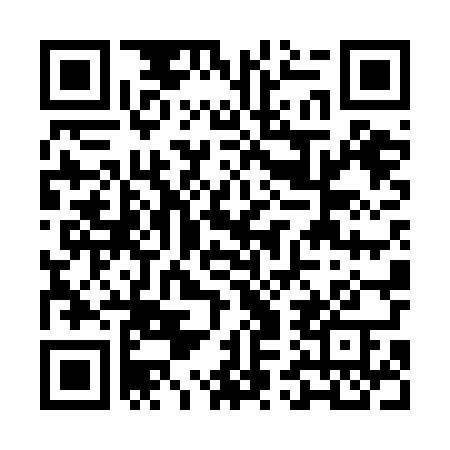 Prayer times for Gora Swietej Anny, PolandMon 1 Apr 2024 - Tue 30 Apr 2024High Latitude Method: Angle Based RulePrayer Calculation Method: Muslim World LeagueAsar Calculation Method: HanafiPrayer times provided by https://www.salahtimes.comDateDayFajrSunriseDhuhrAsrMaghribIsha1Mon4:276:2312:515:197:209:092Tue4:256:2112:515:207:229:113Wed4:226:1812:505:217:239:134Thu4:196:1612:505:227:259:155Fri4:176:1412:505:237:279:176Sat4:146:1212:505:247:289:197Sun4:116:1012:495:257:309:218Mon4:086:0812:495:277:319:249Tue4:056:0612:495:287:339:2610Wed4:036:0312:495:297:359:2811Thu4:006:0112:485:307:369:3012Fri3:575:5912:485:317:389:3213Sat3:545:5712:485:327:399:3514Sun3:515:5512:485:337:419:3715Mon3:485:5312:475:347:439:3916Tue3:455:5112:475:357:449:4217Wed3:425:4912:475:367:469:4418Thu3:395:4712:475:377:479:4719Fri3:365:4512:465:387:499:4920Sat3:335:4312:465:397:519:5121Sun3:305:4112:465:407:529:5422Mon3:275:3912:465:427:549:5623Tue3:245:3712:465:437:559:5924Wed3:215:3512:455:447:5710:0225Thu3:185:3312:455:457:5910:0426Fri3:155:3112:455:468:0010:0727Sat3:125:2912:455:478:0210:1028Sun3:095:2712:455:488:0310:1229Mon3:055:2512:455:488:0510:1530Tue3:025:2312:455:498:0610:18